ΚΕΝΤΡΟ ΔΙΑ ΒΙΟΥ ΜΑΘΗΣΗΣ ΔΗΜΟΥ ΑΓΙΟΥ ΝΙΚΟΛΑΟΥ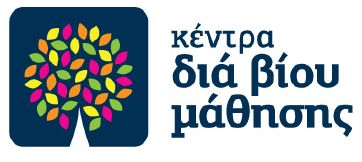                                                                                                                                                                             ΔΕΛΤΙΟ ΤΥΠΟΥ                 Από το Κέντρο Διά Βίου Μάθησης-Νέα Φάση του Δήμου Αγίου Νικολάου γνωστοποιείται ότι πρόκειται να ξεκινήσει άμμεσα την λειτουργία του στις 8 Νοεμβρίου 2022 το τμήμα «Βασικά Ισπανικά Α1 διάρκειας 50 ωρών.Τα μαθήματα θα γίνονται κάθε Τρίτη και Πέμπτη στις ώρες 5-7 μ.μ με εξ αποστάσεως εκπαίδευση.Στο συγκεκριμμένο τμήμα οι θέσεις έχουνσυμπληρωθεί.Αν ενδιαφέρεστε για το επόμενο τμήμα των Ισπανικώνπαρακαλώ να δηλώσετε συμμετοχή.Επίσης γίνεται γνωστό ότι πρόκειται να ξεκινήσουν τα τμήματα «Γαλλικά για τον Τουρισμό Α1-Α2» και «Αγγλικά για τον Τουρισμό Α1-Α2 Και στα δύο τμήματα υπάρχουν διαθέσιμες θέσεις.Αν ενδιαφέρεστε να πάρετε μέρος στα προγράμματα παρακαλώ να δηλώσετε συμμετοχή.Οι ενδιαφερόμενοι μπορούν να αναζητήσουντις σχετικές αιτήσεις στην ιστοσελίδα του Δήμου Αγίου Νικολάου,στα δελτία τύπου(shorter.at/btw2) και ακολούθως να την προωθήσουν στοmail kdbmagiounikolaou@gmail.com.Για περισσότερες πληροφορίες μπορείτε  να απευθύνεστε στην Κα Μαρία Παρασκευιώτη στο τηλ 2841340112.Το έργο συγχρηματοδοτείται από την Ελλάδα και την Ευρωπαϊκή Ένωση(Ευρωπαϊκό Κοινωνικό Ταμείο) μέσω του Επιχειρησιακού Προγράμματος «Ανάπτυξη Ανθρώπινου Δυναμικού Εκπαίδευση Και Διά Βίου Μάθηση»